2010年咨询工程师考试《组织管理》真题及答案一、单项选择题(共60题,每题1分,每题的备选项中,只有1个最符合题意)1.工程项目的初步设计应在工程项目的(  )阶段完成.A.策划和决策B.准备C.实施D.竣工验收和总结评价2.工程项目主要利害关系者中内部各部门的要求和期望是(  ).A.松弛的工作进度表,合理的报酬B.迅速批准开工C.松弛的工作进度表,足够的信息、人力和物质资源D.按质量要求,按时或提前形成综合生产力3.在工程项目主要利害关系者的要求和期望中,属于金融机构的要求和期望是(  ).A.及时支付工程进度款B.工程项目有社会效益C.优厚的利润D.贷款安全4.不属于工程项目特点的是(  ).A.一次性B.流动性C.整体性D.固定性5.PMC方式也称项目管理承包,是可以充分发挥(  )在项目管理方面的专业技能.A.管理承包商B.供应商C.施工单位D.设计单位6.实施一个工程项目所要达到的预期结果被称为(  ).A.工程项目管理B.工程项目准备C.工程项目目标D.工程项目实施7.不属于业主在工程竣工验收阶段的任务是(  ).A.组织进行联合试车B.办理工程移交手续C.组织有关方面对施工单位拟交付的工程进行竣工验收和工程决算D.督促检查合同执行情况,按合同规定及时支付各项款项8.咨询工程师对工程项目管理的特点不包括(  ).A.职业的规范性B.服务的有偿性C.按合同规定取得合法性收入D.智力型工作9.拆迁补偿及施工场地的平整是业主在工程(  )阶段的任务.A.决策B.准备C.实施D.竣工10.不属于银行对工程项目贷后管理任务的是(  ).A.贷后检查B.贷款风险预警C.对贷款项目评估D.贷款偿还管理11.工程项目绩效报告输入的重要内容是(  ).A.项目计划和工作成果B.工程项目预测报告C.工程项目变更报告D.工程项目状况报告12.由于同一条信息对于不同的人有不同方面的理解,从而形成的沟通障碍属于(  ).A.语义障碍B.个性和兴趣障碍C.态度、情感和偏见造成的障碍D.认知障碍13.在沟通方式中,具有灵活性、速度快、能够提供一些正式沟通中难以获得的信息,但约束力不强的沟通方式是(  ).A.书面正式沟通B.书面非正式沟通C.口头沟通D.信息传递沟通考试用书14.咨询工程师对合同工作范围提出变更申请后,修改工作可由(  )完成.A.业主B.项目经理C.管理层D.咨询工程师、承包商15.在工程项目策划和决策阶段,项目建议书、可行性研究报告是(  )的工作成果.A.业主B.承包商C.咨询工程师D.项目经理16.工程范围确认的主要方法是对所完成工作成果的(  )进行检查.A.数量B.效果C.质量D.数量和质量17.工程项目管理层次中不包括(  ).A.决策层B.协调层C.投资层D.执行层18.对于工程项目来说社会技术支持的管理形式中不包括(  ).A.宏观知识支持B.松散的专家网络C.专家库系统D.专家委员会19.管理组织结构确定的依据不包括(  ).A.委托方的要求B.项目的资源情况C.国家的有关法规D.管理组织的合理确定20.职能式的另一种形式就是对于一些中小项目.在人力资源、专业等方面要求不高的情况下,根据项目(  ),直接将项目安排在公司某一职能部门内部进行.A.专业项目B.专业方式C.专业特点D.专业内容21.将项目的组织独立于公司职能部门之外,由项目组织自己独立负责项目的组织管理模式是(  ).A.职能式B.项目式C.矩阵式D.复合式22.以下不属于管理组织结构确定原则的是(  ).A.工作整体效率原则B.项目的资源情况C.权职一致原则D.用户至上原则23.组织内各成员的努力应指向共同的目标,相互之间应建立有效的协调,从而体现了管理组织设计确定的原则是(  ).A.权职一致原则B.具体灵活的原则24.项目服务支持子系统中不包括(  ).A.项目人力资源管理B.项目采购管理C.项目合同管理D.项目信息管理25.平衡矩阵式项目管理结构的主要特点是(  )是由一职能部门中的团队成员担任.A.职能部门主管B.管理负责人C.项目经理D.项目主管26.了解项目情况及研究工作任务,分析项目相关人员,编制项目工作计划,这是项目经理正式开始工作后经过(  )步骤.A.建立工作基础B.正式启动项目C.管理项目团队D.结束项目27.通过某种图形形式来确定和形象体现项目组织内组织单元或个人之间相互工作关系的管理工具是(  ).A.组织关系图B.鱼刺图C.巴雷特图D.职责安排矩阵28.(  )是指项目内部各专业之间的"接口",包括在专业交叉与衔接点上如何进行相互分工与协作等.A.组织界面B.技术界面C.人际关系界面D.平衡界面29.项目经理的权力只局限于对项目和工作及项目团队,而部门经理负责(  ).A.本部门的业务与人员B.经费的具体使用C.工作安排D.项目计划控制30.(  )不属于项目经理的培养方式.A.注重在实践中培养B.知识更新C.放手与帮带结合D.进行项目具体事物培养31.在招标代理过程中,咨询工程师应当为招标人提供的服务不包括(  ).A.编制招标文件B.对投标申请人进行资格审查C.编制标底D.依法组建评标委员会32.一般情况下对招标文件应当包括:投标须知、招标工程的技术要求和设计图样等设计文件,采用工程量清单招标的,应当提供工程量清单以及(  )等材料.A.招标文件的格式及附录B.拟签订合同的所有条款C.投标文件的格式及附录D.要求招标申请人提交的其他投标辅助材料33.邀请招标,也称选择性招标,指由招标人根据供应商或承包商的资信和业绩,选择特定的、具备资格的法人或其他组织,不能少于(  )家,向其发出投标邀请书.A.2B.3C.4D.534.咨询工程师在工程项目招标投标阶段的下述工作中,正确的先后顺序是(  ).①编制评标办法和标准②审查投标人的资格预审申请书③组织开标④组织投标人踏勘现场⑤召开答疑会A.①-②-③-④-⑤B.②-①-④-⑤-③C.②-①-⑤-④-③D.②-①-③-④-⑤35.招标文件要求中标人提交履约担保的,招标人(  ).A.应向中标人提交少于履约担保的工程款支付担保B.应向中标人提交与履约担保同等数额工程款支付担保C.没有必要向中标人提交任何担保D.应向中标人提交多于履约担保的工程款支付担保36.投标书技术文件不包括下列(  )内容.A.机械考试用书B.技术数据表C.图样D.供货一览表37.(  )必须按期到货,保证与工程项目相关各方的进度要求一致,不因货物供应产生问题而影响工程总进度,使项目拖期.A.设备、工器具B.中标货物C.招标采购货物D.工程项目货物38.向第三方转移风险的方式不包括推行(  ).A.以他人财产抵押方式B.保证方式C.索赔制度D.保险制度39.凡是实行招标投标的项目,货物的价格按(  )执行.A.国家定价B.中标价格C.国家指导价D.市场价格40.业主和承包商转移风险的重要手段是(  ).A.推行担保B.推行索赔制度C.工程保险D.签订完善施工合同41.质量保修金的比例及金额可由双方约定,但不应超过施工合同价款的(  ).A.1%B.2%C.3%D.5%42.单代号网络计划中,(  ).A.箭线表示工作及其进行的方向,节点表示工作之间的逻辑关系B.节点表示工作,箭线表示工作进行的方向C.箭线表示工作及其进行的方向,节点表示工作的开始或结束D.节点表示工作,箭线表示工作之间的逻辑关系43.在工程网络计划中,关键工作是指(  )的工作.A.双代号时标网络计划中箭线上无波形线B.与其紧后工作之间的时间间隔为零C.最早开始时间与最迟开始时间相差最小D.双代号网络计划中两端节点均为关键节点44.在费用优化时,如果被压缩对象的直接费用率或组合费用率等于工程间接费用率时(  ).A.应压缩关键工作B.应压缩非关键工作的持续时间C.停止缩短关键工作D.停止缩短非关键工作的持续时间45.某工程网络计划中,C工作的总时差为6天,自由时差为5天,在检查实际进度时发现该工作的持续时间延长了8天,则说明此时C工作的实际进度(  ).A.将使其紧后工作的最早开始时间推迟3天,并使总工期推迟2天B.将使其紧后工作的最早开始时间推迟2天,并使总工期推迟2天C.将使其紧后工作的最早开始时间推迟3天,但不影响总工期D.将使其紧后工作的最早开始时间推迟2天,但不影响总工期46.网络计划中某项工作进度拖延的时间在该项工作的总时差以外,表示的意思是(  ).A.不会对总工期产生影响,而只对后续工期产生影响B.对后续工期和总工期都产生影响C.对总工期产生影响,而对后续工期无影响D.对后续工期和总工期都无影响47.在某设备安装工程双代号网络计划中,如果以某关键节点为完成节点的工作有3项,则该3项工作(  ).A.至少有一项为关键工作B.自由时差相等C.全部为关键工作D.总时差相等48.当网络计划的计划工期等于计算工期时,则除(  )外,关键线路上的其余3个参数一定为零.A.工作的自由时差B.工作的持续时间C.相邻两项工作之间的时间间隔D.工作箭线上的波形线长度49.能使管理者及时发现工程实施中存在的隐患的是(  ).A.时间、费用累计曲线B.综合分解费用计划表C.进度报告转自:考试网 - [Examw.Com]D.施工报告50.在项目的实施过程中,由于各方面的原因,(  )是很难避免的.A.停止施工B.施工风险C.工程变更D.市场变化51.编制费用计划的重要依据是(  ).A.投标报价B.工料单价C.WBSD.综合单价52.编制费用计划过程中最重要的方法,就是(  )的分解.A.综合计划B.综合费用C.综合资金D.项目费用目标53.决策阶段的资源投入大约占工程项目总的资源投入量的(  ).A.1%～2%B.1%～2.2%C.1%～2.5%D.1%～3%54.工程项目实施阶段,做好对(  )是工程资源节约的主要途径.A.工、料、机的计划与控制B.工人的管理C.材料的管理D.机械的管理55.建筑安装工程费中的措施费不包括(  ).A.工具用具使用费B.文明施工费C.临时设施费D.脚手架费56.建筑安装工程费中的规费不包括(  ).A.财产保险费B.社会保障费C.住房公积金D.危险作业意外伤害保险57.工业建设项目可行性研究报告的质量评价目标至少包括贯彻宏观调控政策、市场调查分析、多方案比选、经济分析、风险分析、(  )等6个方面的27个子目标.A.生态环境论证B.生活环境论证C.生存环境论证D.自然环境论证58.在设计质量管理总的要求中,要正确处理(  )与投资、资源、技术、环境、标准、法规之间的关系.A.监理公司的需要B.施工方的需要C.业主的需要D.政府的需要59.下面各项中,不属于定量风险分析的方法是(  ).A.概率-后果风险评价矩阵法B.概率分布C.专家打分法D.理论分布法60.HSE管理团队的核心任务是(  ).A.组成HSE的管理团队B.建立HSE的管理架构C.实施HSE管理体系D.编制项目HSE的管理手册二、多项选择题(共35题,每题2分.每题的备选项中,有2个或2个以上符合题意,至少有1个错项.错选,本题不得分;少选,所选的每个选项得0.5分)61.下列不属于工程项目策划和决策阶段的工作是(  ).A.可行性研究B.初步设计www.examw.comC.项目评估及决策D.签订承包合同E.投资机会研究62.对工程项目实施阶段叙述正确的是(  ).A.将"蓝图"变成工程实体B.对工程项目的长远经济效益起着决定性作用C.属工程项目建设周期中工作量最大的阶段D.实现投资决策意图E.决定了工程项目实施的成败63.IS0和FIDIC都推荐采用国际上通用的PDCA循环方法,其中包括(  ).A.控制B.实施C.检查D.计划E.指导64.银行对工程项目管理的主要目的是保证资金的(  ).A.安全性B.多样性C.效益性D.流动性E.单一性65.以下属于政府对工程项目管理特点的是(  ).A.引导投资规模达到合理经济规模B.有较大的严肃性C.政府对工程项目的管理主要是宏观管理D.具有较大的权威性E.具有约束性66.与管理层和顾客进行沟通时应考虑的问题包括(  ).A.合作者与管理层B.业主与受损者C.谁需要哪些信息,原因是什么D.他们需要信息的详细程度如何,需要的频率是多少E.当与管理层和顾客沟通时,你的目的是什么,达成目标的最好媒介是什么67.变更控制的原则之一是工程项目(  )控制等内容相互作用、相互影响、综合协调.A.进度B.时间C.投资D.质量E.费用68.完成的工作成果在项目建设周期的不同阶段主要工作成果具有不同的表现形式有(  ).A.在项目策划和决策阶段,项目建议书、可行性报告是咨询工程师提供咨询服务的工作成果B.项目准备阶段产生的工作成果C.在项目实施阶段,承包商建造完成的土建工程、电气工程、给水排水工程以及已安装的生产设备等是阶段性的工作成果D.项目竣工验收和总结评价阶段的工作成果E.项目竣工后物业评价阶段工作成果69.工程项目范围确认的依据内容包括(  ).A.项目批准文件B.完成的工作成果C.第三方评估报告D.项目技术规范文件E.咨询服务合同70.矩阵式组织结构的优点有(  ).A.团队的工作目标与任务比较明确,有专人负责项目的工作B.团队成员无后顾之忧C.项目管理权力不需要平衡D.信息回路比较简单E.不易产生多头领导的问题71.随着社会经济的发展,为适应当今社会的需要,管理学家们提出了一些新的组织设计原则,主要包括(  )原则.A.目标导向B.明确性C.整分合D.弹性设计E."封闭"设计72.项目管理组织结构调整的原因,如项目主客观条件发生了变化,这种变化从项目主观上看会有很多方面,由于委托方(  )等的变化.A.资金问题B.经济环境C.产权关系D.自然条件E.利益取向73.在项目管理组织形式中,复合式组织结构的缺点是(  ).A.管理混乱B.项目信息流容易产生障碍C.不受现有模式的限制D.项目的沟通容易产生障碍E.信息回路慢74.项目经理的培养方式有(  ).A.注意在实践中培养B.提高社交与谈判能力C.放手与帮带结合D.提高实践能力E.知识更新75.不属于项目雇员考核的主要作用是(  ).A.有利于加强成员的团队意识B.调动成员积极性C.征求客户意见D.保证项目目标的实现E.考核结果分析76.项目雇员考核的管理内容包括(  ).A.考核结果的分析B.考核分析结果的记录C.考核过程中的分析与总结D.结果的反馈与工作调整E.结果的使用77.项目团队能力开发的途径与手段包括(  ).A.人员来源分析B.改善环境C.培训D.评价E.表彰与奖励体系78.招标投标管理的基本原则包括(  )原则.A.保密B.公平C.诚实信用D.委托E.保护79.评标分为(  ).A.资格预审B.资格后审C.初步评审D.详细评审E.另类评审80.投标报价应由(  )以及采用固定价格的风险金等组成.A.直接费用B.规费外语学习网C.间接费用D.工程成本、利润E.税金81.咨询工程师在工程项目招标投标阶段的工作有(  ).A.接收资格预审申请书B.组织开标C.发放投标邀请书D.召开答疑会E.编制评标办法和标准82.不属于工程项目合同特点的内容是(  ).A.等价有偿B.合同内容复杂C.诚实信用D.工程项目合同是一个合同群体E.项目具有较强的国家管理性83.可以确定工程质量的内容有(  ).A.设计图样B.建设工期C.材料采购D.技术要求说明书E.施工技术标准84.绘制双代号网络图的步骤包括(  ).A.根据已知的紧前工作确定出紧后工作B.确定出各个工作的开始节点的位置号和完成节点的位置号C.根据节点位置号和逻辑关系绘出初始网络图D.检查逻辑关系有无错误,如与已知条件不符,则可加竖向虚工作或横向虚工作进行改正E.检查改正后的各节点的位置号是否与初始网络图中的节点位置号相同,如不同则应作相应调整85.在网络计划工期费用调整时,为了有效缩短工期,应压缩(  )的关键工作.A.增加费用最少B.能满足资源供应C.持续时间最长D.总时差为正E.缩短时间对质量影响不大86.某工作实际施工进度与计划施工进度如下图所示,该图表明(  ).公式缺失A.该工作提前1周完成B.在第7周内实际完成的任务量超过计划任务量C.第4周停工1周D.在第3周内实际完成的任务量比计划任务量少6%E.在第5周内实际进度与计划进度一致87.在工程双代号网络计划中,某项工作的最早完成时间是指其(  ).A.开始节点的最早时间和工作持续时间之和B.开始节点的最早时间和工作总时差之和C.完成节点的最迟时间与工作持续时间之差D.完成节点的最迟时间与工作总时差之差E.完成节点的最迟时间与工作自由时差之差88.在工程项目总投资中,建筑安装工程费用包括(  ).A.土地使用费B.直接费C.间接费D.涨价预备费E.利润89.国际工程中的业务费包括(  ).A.工程保险费B.公告宣传费C.办公费D.法律顾问费E.咨询费90.建设工程其他费用包括(  ).A.建筑安装工程费B.工程保险费考试用书C.可行性研究费D.基本预备费E.生产准备费91.工程项目费用偏差分析方法包括(  ).A.表格法B.横道图法C.里程碑法D.偏差因素法E.曲线法92.工程项目设计过程的质量管理主要内容有(  ).A.建立设计经理质量责任制B.明确设计各部室的质量职责C.设计策划D.设计质量预警机制E.设计工作各有关方的衔接93.工程项目质量经理的职责包括(  ).A.要求项目经理作出质量报告B.指挥人员施工,注重质量要求C.定期要求机械设备检修D.编制项目质量报告E.负责编制项目质量计划,并组织实施94.前期工作质量管理的重要性体现在(  ).A.是投资决策的科学依据B.是施工中的指南C.是工程项目的规定性文件D.是投资人的定心丸E.是项目经理的权力依据95.建立一个(  )的HSE管理体系是全面推行HSE的首要条件.A.组织严密B.目标和职责明确C.行为高效D.实施安全www.ExamW.CoME.实现社会效益答案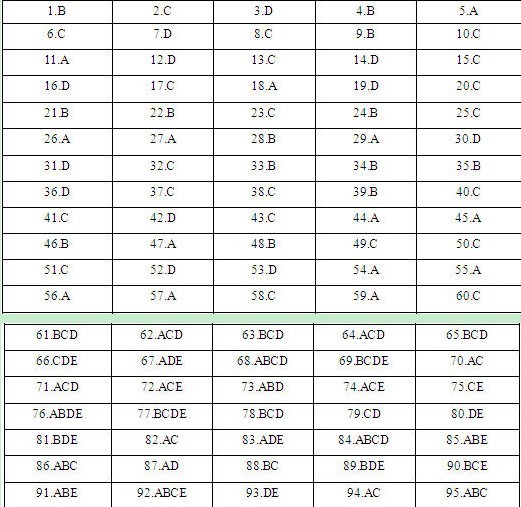 